Наименование: кварцевые часы с ретроградным индикатором суточного времени и апертурой датыТорговая марка: Thomas EarnshawГарантийный срок: 2 годаАдрес уполномоченной организации для принятия претензий:	указан в гарантийном талоне.Благодарим Вас за выбор часов нашей фирмы!A) Циферблат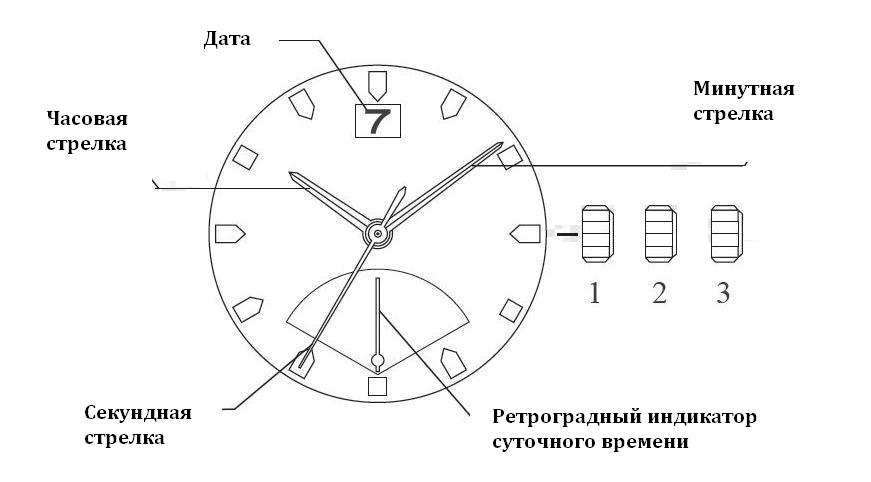 В) Установка времени1. Установите заводную головку в положение 3.2. Выставите на стрелках точное время. Проверьте правильность установкисуточного времени.3. Зафиксируйте заводную головку в положении 1.С) Установка даты1. Установите заводную головку в положение 1.2. Поворачивайте заводную головку до необходимой даты.* При установке даты в период  с 21.00 до 02.00 дата может не измениться на следующий день.3. После установки даты зафиксируйте заводную головку в положении 1.D) Установка суточного времени1. Установите заводную головку в положении 2.2. Поворачивайте заводную головку до установки нужного времени.3. Зафиксируйте заводную головку в положении 1.